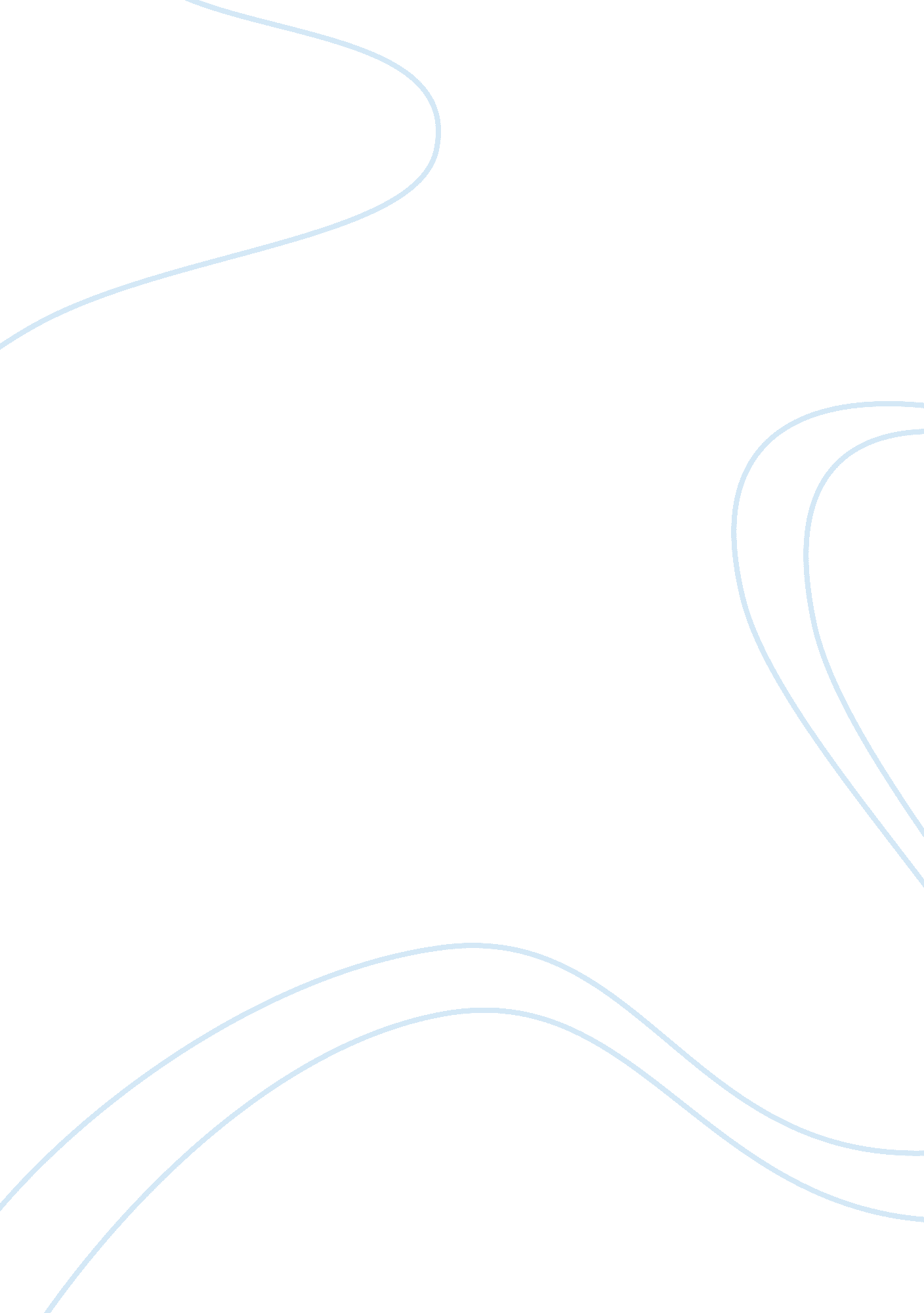 The best way to save protect endanger red species essay sample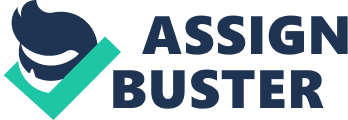 Around the world there are thousands of different animals. Some of them are very dangerous, some become endangered species. Endangered species means a type of animal that will likely become extinct. Extinction of animals is a dangerous problem impacting on our life in the long term, so we must protect them because they are part of our life system. We can do many things to protect endangered species; for example, saving wildlife habitat and joining a conservation organization. Although there is many ways to protect the animals, the most important way is how we ensure our next generation plays a strong role in this issue, which I will discuss below. As teachers and parents we have to encourage our students to protect the animals. We can make a trip to a zoo or start a research project to explain to our students why we have to save the animals by showing a specific example, such as the tiger. Then, we need to give them statistics to demonstrate the threat to tiger populations. According to National Geographic writer Caroline Alexander (2014) In Asia’s 13 tiger countries, there are less than 4000 tigers dispersed among them. (Alexander 2014). Although the author traveled to many tiger habitats in Asia, like remote forests, tropical woodlands and mangrove swamps, she never saw a tiger because of the animal’s “ legendarily secretive nature”. However, the other reason for not see tigers is that tiger landscapes don’t have many tigers (Alexander, 2014). Also, she said that people who have survived a tiger attack say that it “ came from nowhere” (Alexander, 2014). Studying the danger of the extinction tigers will encourage young people to understand how tigers impact our life and what the consequence will be when the tiger is extinct. The most significant way to involve our children in saving animals is by using technology because children love technology. We can put some stories, pictures and videos, which explain and talk about endangered species, in their IPods, Tablets or Facebook. For example, Green Gold Animated, which is a short cartoon film explains the consequence of hunting tigers. Also we could download some applications, which describe most amazing animals, such as WWF Together app, which show stories and videos of elephants, whales, tigers and other fascinating species and how the WWF works to protect them. The kind of technology that children most love is video games, so we should use them to draw their attention to protecting species. Another way to ensure our kids protect animals is by giving them research topics about the habitats of rare species. This research should talk about habitats for one species, so our children can understand the nature of the threat to animals, such as the tiger. Also, our children should understand why tigers have lost their habitat and where is their home. According to the author, we know the tiger’s enemies: increased population, poverty, which causes poaching of prey animals, and the market for tiger parts (Alexander, 2014). Moreover, the writer stated that India is home for 50 percent of tigers in the world (Alexander, 2014). We have to teach our children that animals have the right to live in their habitat because they need large spaces to live. The author said that a reserve such as Ranthambore can protect tigers but they cover over a hundred miles in search of “ prey, mates and territory” This means a lot of India’s tigers live outside tiger reserve (Alexander, 2014). By this the writer mean, we should not put tigers in a reserve and live in their home. In this essay I have shown that involving our next generation is the greatest way to protect endangered species. In the future, I hope to see our children are friendlier than us with tigers and more educated about protect them. The author said “ The nonnegotiable task” is to protect the few tigers that still live (Alexander, 2014). Thus, we should not forget that there are many ways to save animals. For example, we can donate to a conservation organization, such as WWF to support their programs and strategies for saving animals. Also, we can use the media to encourage the community to protect threatened species. References: Alexander, Caroline. (2014). “ A Cry for the Tiger.” In L. Blass, M. Vargo, and K. S. Folse, Pathways: Reading, Writing and Critical Thinking (pp. 31-35). Boston: National Geographic Learning and Heinle Cengage Learning. 